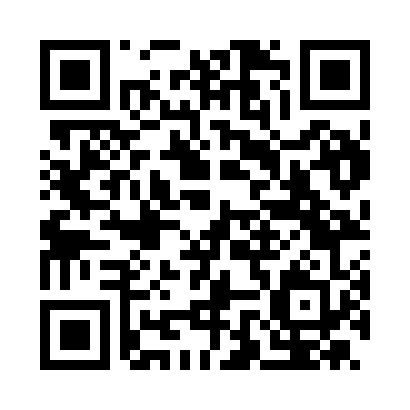 Prayer times for Alpe Groppera, ItalyWed 1 May 2024 - Fri 31 May 2024High Latitude Method: Angle Based RulePrayer Calculation Method: Muslim World LeagueAsar Calculation Method: HanafiPrayer times provided by https://www.salahtimes.comDateDayFajrSunriseDhuhrAsrMaghribIsha1Wed4:056:081:206:218:3210:272Thu4:036:061:196:228:3310:293Fri4:006:051:196:238:3510:314Sat3:586:031:196:248:3610:335Sun3:556:021:196:248:3710:356Mon3:536:001:196:258:3910:377Tue3:515:591:196:268:4010:398Wed3:485:581:196:278:4110:419Thu3:465:561:196:278:4210:4410Fri3:445:551:196:288:4410:4611Sat3:415:541:196:298:4510:4812Sun3:395:521:196:308:4610:5013Mon3:375:511:196:308:4710:5214Tue3:345:501:196:318:4910:5415Wed3:325:491:196:328:5010:5616Thu3:305:471:196:338:5110:5917Fri3:285:461:196:338:5211:0118Sat3:255:451:196:348:5311:0319Sun3:235:441:196:358:5411:0520Mon3:215:431:196:358:5611:0721Tue3:195:421:196:368:5711:0922Wed3:175:411:196:378:5811:1123Thu3:155:401:196:378:5911:1324Fri3:135:391:196:389:0011:1525Sat3:115:381:196:399:0111:1726Sun3:095:381:206:399:0211:1927Mon3:075:371:206:409:0311:2128Tue3:055:361:206:409:0411:2329Wed3:035:351:206:419:0511:2530Thu3:025:351:206:429:0611:2731Fri3:025:341:206:429:0711:29